Cán bộ giáo viên nhân viên trường Mầm non Bắc Cầu tăng cường vệ sinh môi trường, khử khuẩn môi trường trong và ngoài lớp đẻ chủ động phòng chống bệnh viêm đường hô hấp cấp do chủng mới của vi rút Corona.Trường MN Bắc Cầu  nhận thấy bệnh viêm đường hô hấp cấp do virus Corona là một dịch bệnh nguy hiểm. Giữa lúc tình hình của dịch bệnh có diễn biến phức tạp, chiều ngày 31/01/2020, CBGVNV nhà trường đã tổng vệ sinh toàn trường. Hàng ngày các lớp tiếp tục khử khuẩn . Đến ngày 3/2/ 2020 100% các lớp học, các phòng bán trong nhà trường đã được lau khử khuẩn bằng Cloramin B.       Bệnh viêm đường hô hấp cấp do chủng mới của virus Corona là bệnh truyền nhiễm cấp tính. Người mắc bệnh có triệu chứng sốt, ho, khó thở, có trường hợp viêm phổi nặng, có thể gây suy hô hấp cấp và nguy cơ tử vong , đặc biệt ở những người có bệnh lý mạn tính, bệnh nền. Đến nay, bệnh chưa có thuốc điều trị đặc hiệu và vacxin phòng bệnh.        Nhà trường đã xây dựng đầy đủ kế hoạch phòng chống bệnh viêm đường hô hấp cấp do virus Corona, thực hiện tốt việc theo dõi và quản lý tốt sức khỏe học sinh, giáo viên, cán bộ, nhân viên nhà trường. Bên cạnh đó nhà trường triển khai tốt tổng vệ sinh môi trường, khử khuẩn đồ chơi, giá kệ, lớp học, các phòng chức năng, phòng làm việc, bếp ăn. Việc tổng vệ sinh là rất cần thiết với tình hình dịch bệnh diễn ra hiện nay, nhằm ngăn ngừa, phòng chống việc lây lan, phát triển của dịch bệnh, giúp tạo môi trường tốt nhất cho học sinh học tập và hoạt động.Sau đây là một số hình ảnh của buổi tổng vệ sinh: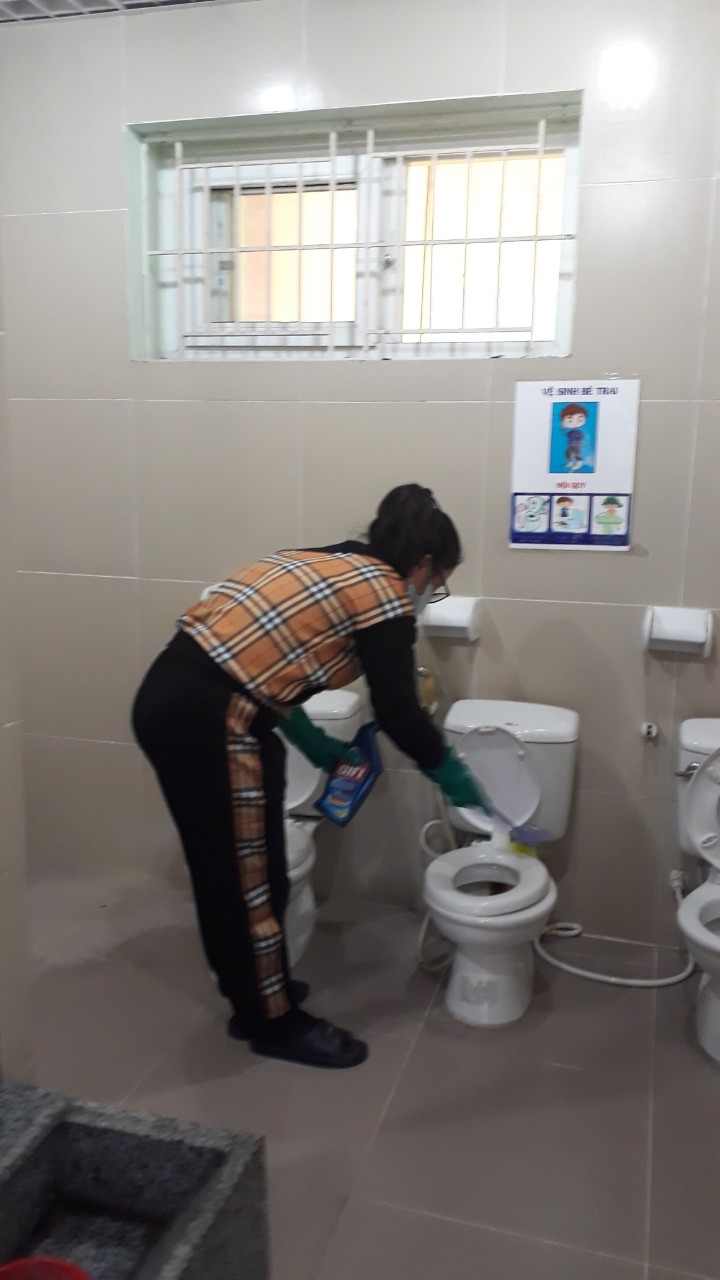 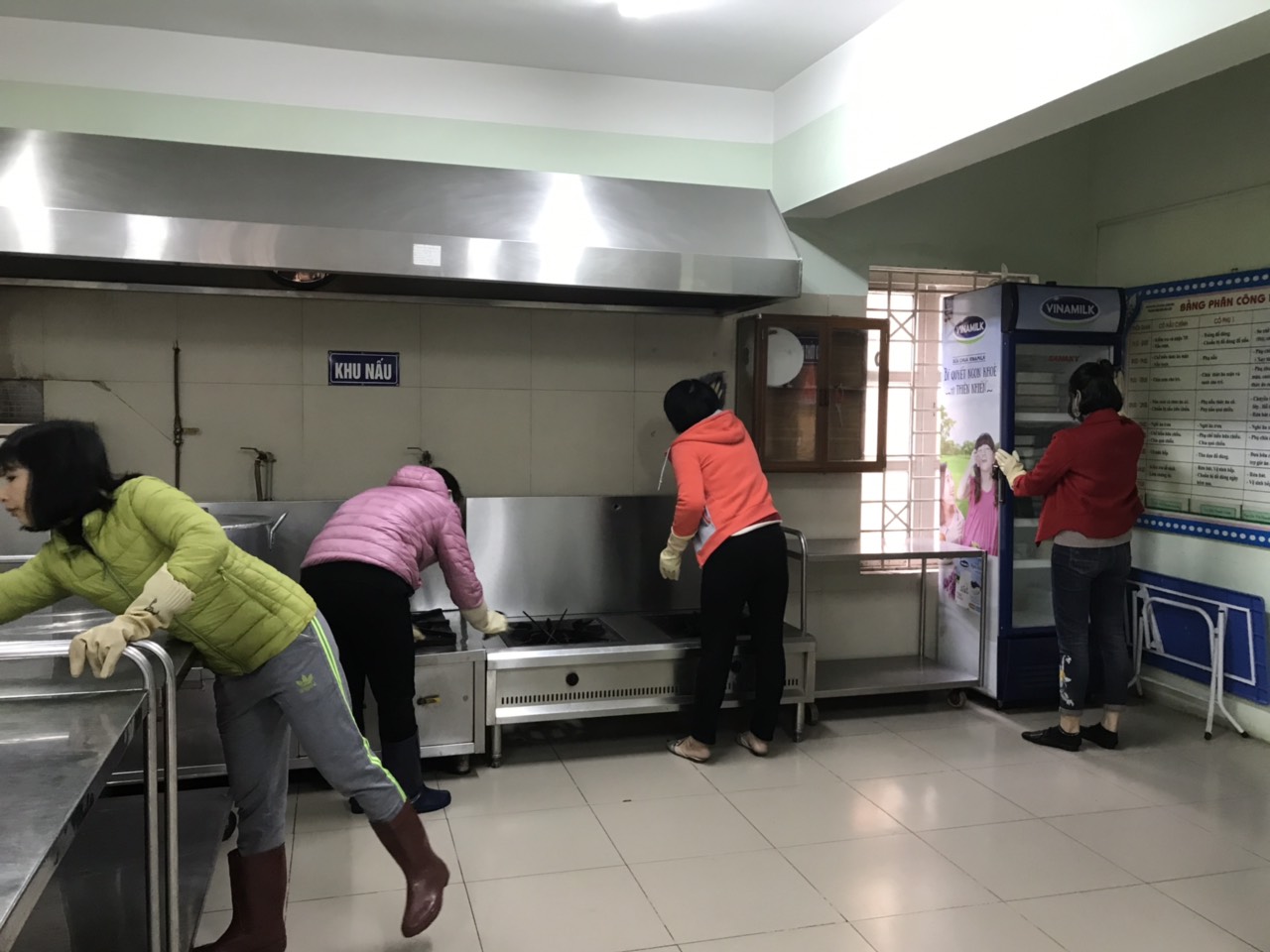 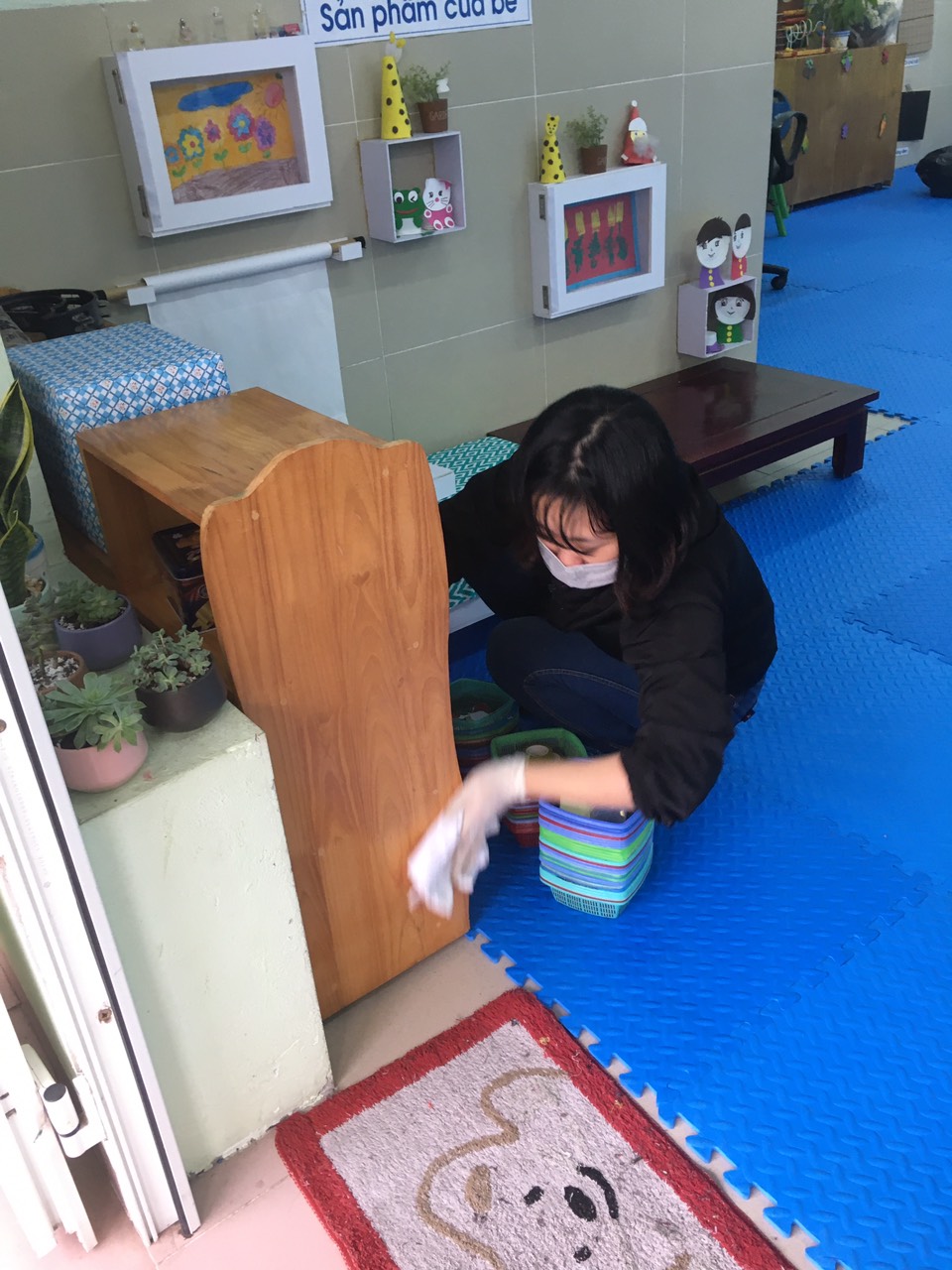 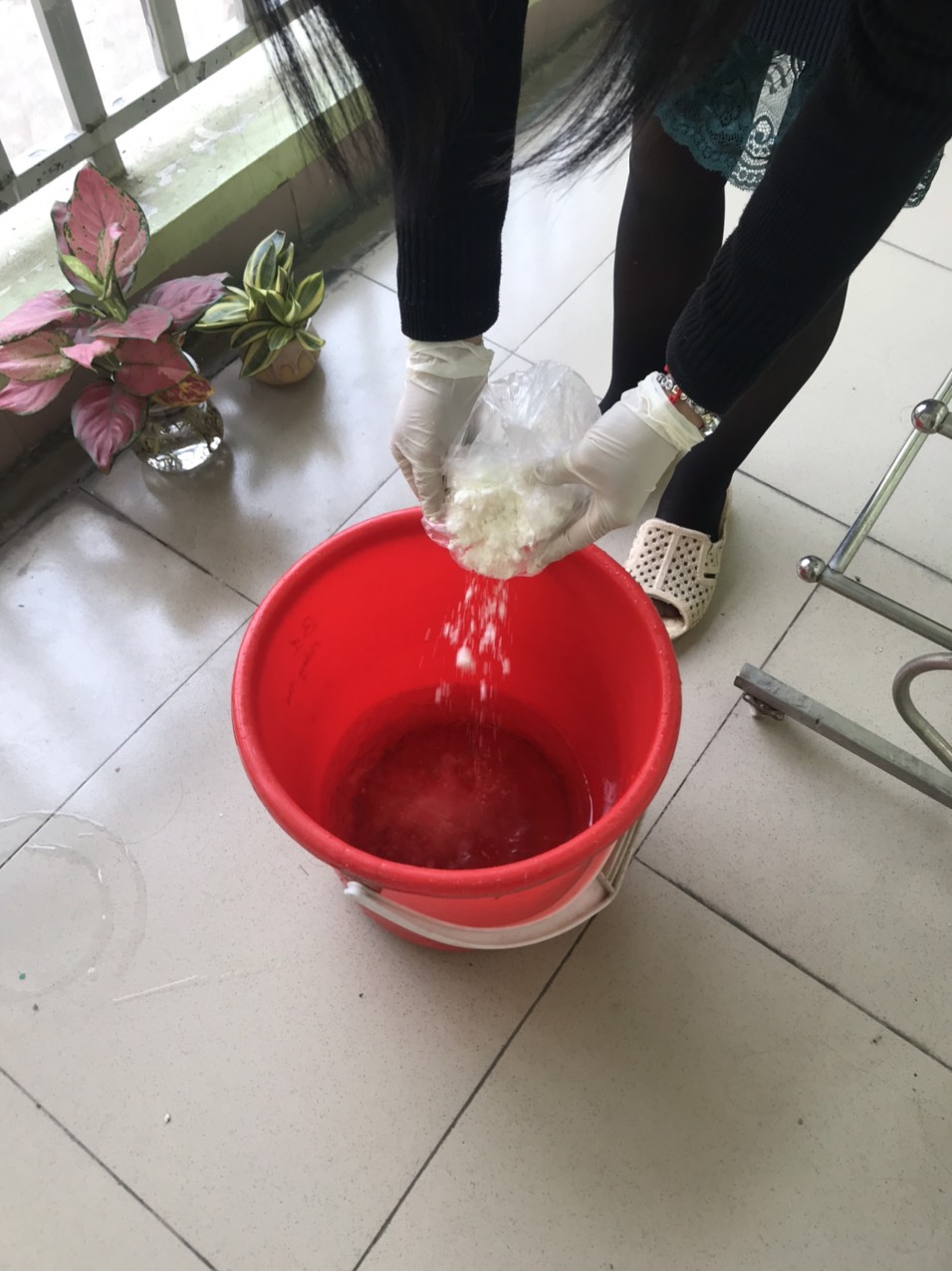 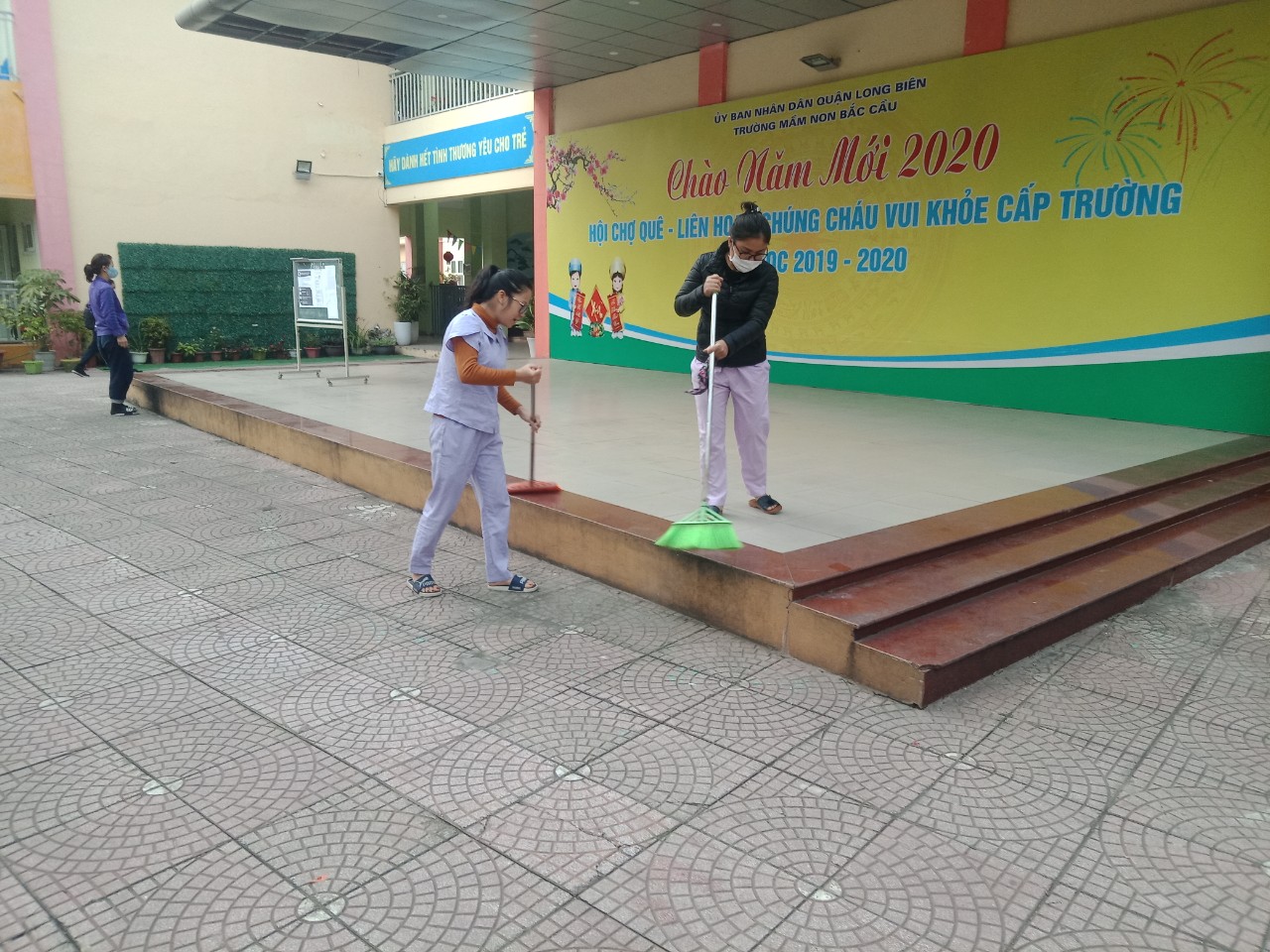 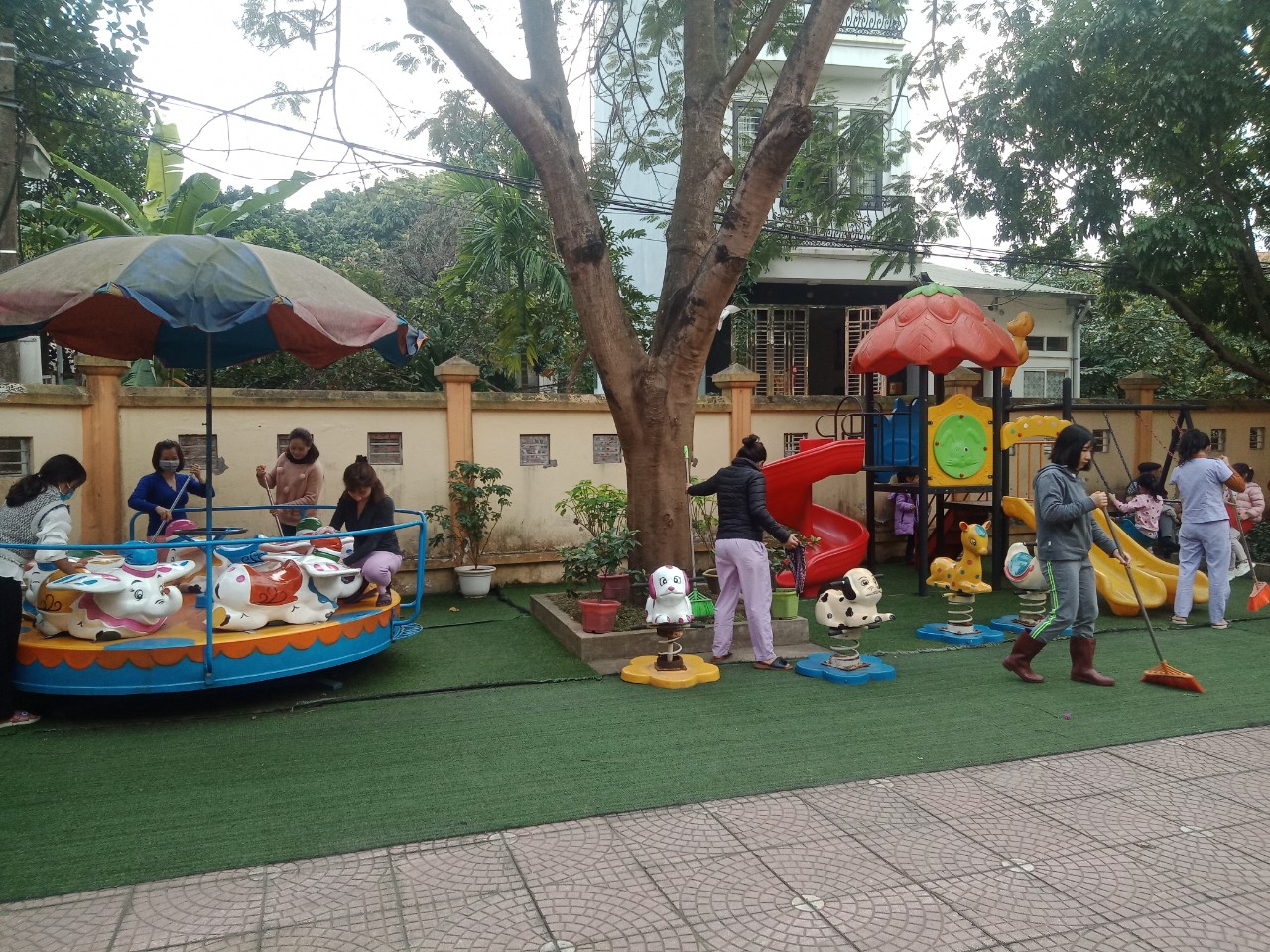 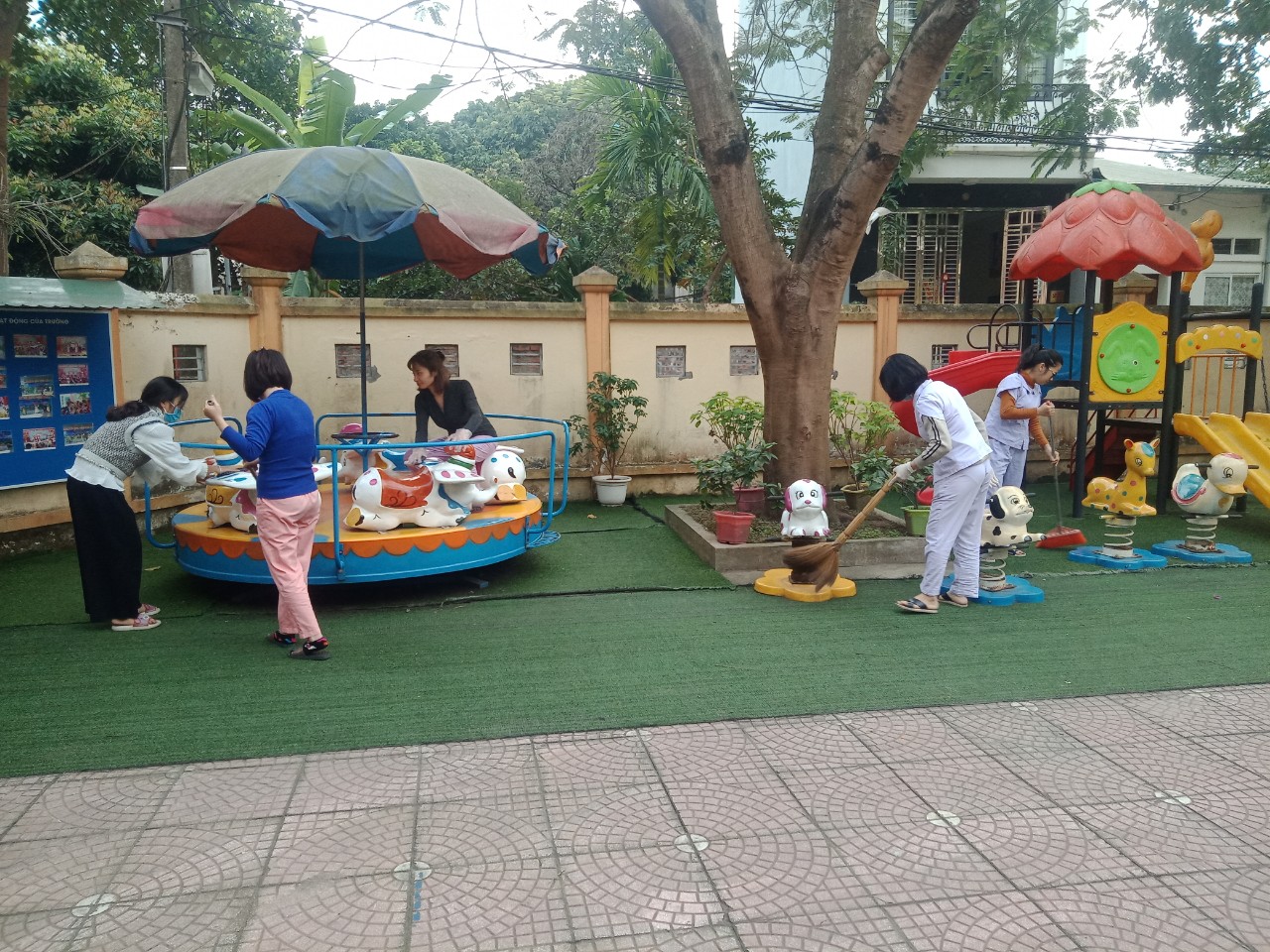 